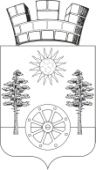 РОССИЙСКАЯ ФЕДЕРАЦИЯРОСТОВСКАЯ ОБЛАСТЬМУНИЦИПАЛЬНОЕ ОБРАЗОВАНИЕ«ГОРНЕНСКОЕ ГОРОДСКОЕ ПОСЕЛЕНИЕ»АДМИНИСТРАЦИЯ ГОРНЕНСКОГОГОРОДСКОГО ПОСЕЛЕНИЯПОСТАНОВЛЕНИЕот 15.06.2023 №  76р.п. ГорныйО внесении изменений в постановлению от 17.02.2021 № 21 О создании межведомственной комиссии «По оценке и обследованию  помещений в целях признания его жилым помещением, жилого помещения пригодным (непригодным) для проживания граждан, а также многоквартирного дома в целях признания его аварийным и подлежащим сносу или реконструкции, садового дома жилым домом и жилого дома садовым домом»	В целях приведения нормативных правовых актов Администрации Горненского городского поселения в соответствие с действующим законодательством, в соответствии с Постановлением Правительства Российской Федерации от 28.01.2006 N 47 "Об утверждении Положения о признании помещения жилым помещением, жилого помещения непригодным для проживания и многоквартирного дома аварийным и подлежащим сносу или реконструкции, садового дома жилым домом и жилого дома садовым домом", Постановлением Правительства РФ от 28.09.2022 N 1708, руководствуясь ст. 34 Устава муниципального образования «Горненское городское поселение», Администрация Горненского городского поселенияПОСТАНОВЛЯЕТ:Исключить из состава межведомственной комиссии по оценке и обследованию помещений в целях признания его жилым помещением, жилого помещения пригодным (непригодным) для проживания граждан,  а так же многоквартирного дома в целях признания его аварийным и подлежащим сносу или реконструкции, садового дома жилым домом и жилого дома садовым домом представителя пожарного надзора- Р.С. Петренко.  2. Настоящее постановление вступает в силу с момента его официального опубликования (обнародования).   3.Контроль  за исполнением настоящего постановления  оставляю за собой.         Глава Администрации горненского городскогопоселения	                                                                                 П.Ю. Корчагин